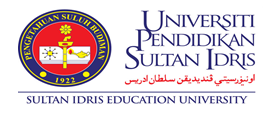 PENILAIAN LAPORAN AKHIR PENYELIDIKAN                                   FINAL REPORT EVALUATION FORMDILULUSKAN / TIDAK DILULUSKAN:					         		   PERAKUAN PENYELIDIK:Approved/ Not Approved:								   Researcher Declaration:……………………………………………………………………………………………..                                	  …………………………………………………………………………………….	          		Tarikh:		                                                                                                Tarikh:	Date:								                              	  Date:							DIPERAKUKAN OLEH (Dekan/Timbalan Dekan (P&I):Recommended by (Dean/ Deputy of Dean (R&I):
………………………...………….……………………………………………………  Tarikh:   Date:Ketua Penyelidik :                                                                                                           Kod  Penyelidik : (Principle Investigator)                                                                                                   (Research Code)
Penyelidik Bersama : (Co- Researcher)       Tajuk Penyelidikan : (Research Title)                     Ketua Penyelidik :                                                                                                           Kod  Penyelidik : (Principle Investigator)                                                                                                   (Research Code)
Penyelidik Bersama : (Co- Researcher)       Tajuk Penyelidikan : (Research Title)                     Ulasan Penilai:
(Evaluator Comments)Sila berikan ulasan terhadap perkara berikut untuk dijadikan asas perakuan (Please provide your comments on the following items and use it as the grounds for recommendation)Abstrak (Abstract):Pengenalan (Introduction):Tindakan Pembetulan oleh Penyelidik(Response to Evaluator’s Comment)Metodologi (Method):Dapatan (Finding):Rumusan (Conclusion):Rujukan (Reference):